WATER TAXI 
VODNÉ TAXI

KAPACITA: 10 osôb

KONTAKT:KAPITÁN
0908231788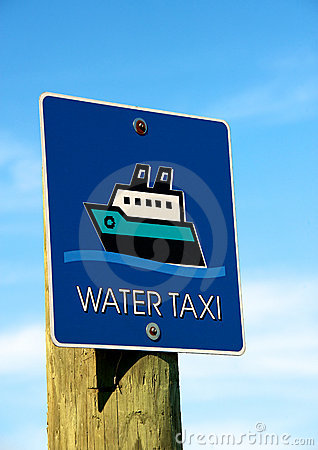 